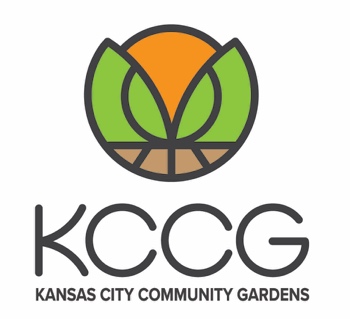 Homemade Ranch DressingIngredients:1 cup Plain Yogurt or Greek Yogurt1 teaspoon (or more to taste) fresh or dried dill weed1 teaspoon (or more to taste) fresh parsley, finely minced1 teaspoon (or more to taste) fresh chives, finely minced½ teaspoon garlic powder or 1 small clove from your garden Sprinkle of salt and pepper to taste¼ - ½ cup milkInstructions:Combine yogurt, herbs, garlic, and salt and pepper. Add milk until a desired consistency is achieved.Use immediately, or store up to 1 week in the fridge.